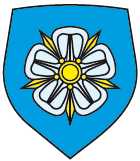 V I L J A N D I  L I N NLINNAVOLIKOGUHARIDUSKOMISJONI KOOSOLEKU PROTOKOLLViljandi 									7. juuni 2021 nr 1-9/21/42Algus kell 16.00, lõpp kell 16.38Koosolekut juhatas Tiit JürmannProtokollis Helena TiivelVõtsid osa liikmed: Liia Ardel, Eero Järvekülg, Tiit Jürmann, Margit Kirss, Kalli Põld, Harri Künnapuu, Kätly Soorm, Anett Suits, Tonio TamraVõttis osa asendusliige: Epp Välba (Margit Suurmets asendusliige)Puudusid: Piret Aus, Juhan-Mart Salumäe, Margit SuurmetsKoosolekul viibisid: rahandusameti juhataja Marika Aaso, sotsiaalameti juhataja Livia Kask, sisekontrolör Liivia Kruusmägi, haridus- ja kultuuriameti juhataja Jaak Raie, linnapea Madis Timpson, haridusspetsialist Riina Viileberg, kultuuri- ja noorsootöö spetsialist Vilja Volmer-MartinsonKoosolek toimus füüsiliselt raekojas ja elektrooniliselt Microsoft Teamsi vahendusel.Komisjon kinnitas päevakorraPÄEVAKORD:1. Viljandi Linnavolikogu 29.05.2014 määruse nr 14  „Viljandi linna huvikoolide õppetasu maksmise ja õppetasu  soodustuse andmise kord“ kehtetuks tunnistamine (2021/358)2. Viljandi linna 2021. aasta I lisaeelarve kinnitamine (2021/361)3. Viljandi Linnavalitsuse teenistuskohtade koosseis ja struktuur (2021/365)4. Projektitoetused5. Muud küsimusedPÄEVAKORRAPUNKT NR 1Viljandi Linnavolikogu 29.05.2014 määruse nr 14  „Viljandi linna huvikoolide õppetasu maksmise ja õppetasu  soodustuse andmise kord“ kehtetuks tunnistamine (2021/358)KUULATI:V. Volmer-Martinson andis ülevaate eelnõust, mille eesmärk on tunnistada kehtetuks Viljandi Linnavolikogu 29.05.2014 määrus nr 14, kuna vastu on võetud ning kehtima on hakanud sama määruse uuendatud versioon.OTSUSTATI:Toetada eelnõu „Viljandi Linnavolikogu 29.05.2014 määruse nr 14  „Viljandi linna huvikoolide õppetasu maksmise ja õppetasu  soodustuse andmise kord“ kehtetuks tunnistamine (2021/358)“.PÄEVAKORRAPUNKT NR 2Viljandi linna 2021. aasta I lisaeelarve kinnitamine (2021/361)KUULATI:M. Timpson ja M. Aaso andsid ülevaate eelnõust, millega lisatakse sihtrahad ja muudetakse omatulude eelarveid, samuti tõstetakse summasid eelarveridadel omavahel ringi ja korrigeeritakse aastavahetuse rahajäägi ning nõuete ja kohustuste muutuse summat.OTSUSTATI:Toetada eelnõu „Viljandi linna 2021. aasta I lisaeelarve kinnitamine (2021/361)“.PÄEVAKORRAPUNKT NR 3Viljandi Linnavalitsuse teenistuskohtade koosseis ja struktuur (2021/365)KUULATI:M. Timpson ja L. Kask andsid ülevaate eelnõust, mille eesmärk on alates 1. juulist 2021 luua linnavalitsuse struktuuri sotsiaalameti koosseisu täiendav eestkoste spetsialisti ametikoht koormusega 1,0 ning moodustada sotsiaalameti töö paremaks korraldamiseks 3 teenistust.OTSUSTATI:Toetada eelnõu „Viljandi Linnavalitsuse teenistuskohtade koosseis ja struktuur (2021/365)“.PÄEVAKORRAPUNKT NR 4Projektitoetused Mittetulundusühing KASVUKESA taotleb 1220 eurot Õpipoisiõue töötubadeks noortele Viljandi hansapäevadel 2021.Lähtuvalt summade ettepanekute keskmisest on komisjoni ettepanek eraldada 960 eurot. Koosoleku juhataja palus komisjonil summa kinnitada.Hääletati:7 poolt, vastu ja erapooletuid ei olnud. Viljandi Gümnaasium taotleb 1480 eurot Viljandi Gümnaasiumi ettevõtlike noorte starter-laagriks.Lähtuvalt summade ettepanekute keskmisest on komisjoni ettepanek eraldada 1000 eurot. Koosoleku juhataja palus komisjonil summa kinnitada.Hääletati:7 poolt, vastu ja erapooletuid ei olnud.OTSUSTATI:Eraldada Mittetulundusühingule KASVUKESA 960 eurot Õpipoisiõue töötubadeks noortele Viljandi hansapäevadel 2021.Eraldada Viljandi Gümnaasiumile 1000 eurot Viljandi Gümnaasiumi ettevõtlike noorte starter-laagriks.PÄEVAKORRAPUNKT NR 5Muud küsimused KUULATI:T. Tamra -  kuidas toimub Viljandi linnas elavate laste elukohajärgse kooli kohtade jaotamine? J. Raie – sel aastal on kahte kooli olnud ülenõudlus. Meil on kooli vastuvõtmise kord, kus meil on kirjas tingimused ja nende tingimuste järgi me toimetame. Need inimesed, kes jäävad kohast ilma, jäävad ilma eelistatud kooli kohast. Küll aga oleme seda korda üle vaatamas ning peame aru teatavate tingimuste muutmise üle. Tuleme augusti/septembrikuu volikokku nende ettepanekutega. Mõte on ka selles vallas võtta kasutusele tarkvaralahendus, mis juba etteruttavalt annab lapsevanemale teada, kuhu tema laps tõenäoliselt kooli koha saab. OTSUSTATI:Informatsioon võeti teadmiseks. (allkirjastatud digitaalselt)					(allkirjastatud digitaalselt)Tiit Jürmann						            Helena Tiivelkoosoleku juhataja						protokollija